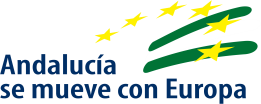 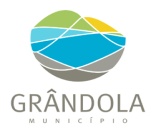 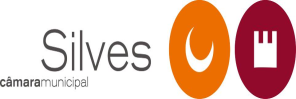 PROGRAMA DE LA CONFERENCIA FINAL DEL PROYECTO ODYSSEA LUSO -ÁNDALUS (POCTEP)GRÂNDOLA  7 DE ABRIL DE 2015			-  9H00    RECEPCIÓN DE LOS PARTICIPANTES			-  9H30    APERTURASr. António de Jesus Figueira Mendes – Presidente de la Câmara Municipal de Grândola- Alentejo - PortugalSr.  Pablo Torres Bosco-Coordinador del ProyectoJefe de Servicio de Prospectiva y Formación EOTA (Secretaría General para el Turismo de la Junta de Andalucía)Sra. Maria Luísa Medeiro Conduto Luís  - En representación del  Presidente de la Câmara Municipal de Silves - Algarve - Portugal10H00    EL IMPACTO TERRITORIAL DEL PROYECTO ODYSSEA LUSO ÁNDALUSSr.  Constantino Ramirez de FriasTécnico Administrativo Asistente RegionalJefe del Departamento de Planes y Programas (Secretaría General para el Turismo de la Junta de Andalucía)Sra. Carina de Jesus Faustino Batista – Concejala de Turismo - Câmara Municipal de GrândolaAlgarve - PortugalSra. Maria Luísa Medeiro Conduto Luís, Concejala de Turismo - Câmara Municipal de Silves10H30    PAUSA CAFÉ11H00    PRESENTACIÓN DE LOS RESULTADOS Y PRODUCTOS DEL PROYECTOSra. Marian Gómez Palacios  -  El Club de Producto Odyssea Costa Occidental de HuelvaGerente Costa Occidental de HuelvaSr. Pedro Garcia  -  La Formación Odyssea Luso Ándalus de actores localesTécnico Turismo – Câmara Municipal de SilvesSr. Alcides Bizarro  -  La Guía de Buenas Prácticas Odyssea Luso ÁndalusGabinete de Comunicação e Relações Públicas  - Câmara Municipal de GrândolaSr. Régis Lopez Lang   -  Las herramientas TIC y la valorización del territorioDirector de Proyecto / Delegado Misión Odyssea Europa C:\Users\ssilvano\AppData\Local\Microsoft\Windows\Temporary Internet Files\Content.Outlook\LOGOS\Logos_3.doc        -  13H00    CONCLUSIÓN DEL SEMINARIOSr. António de Jesus Figueira Mendes – Presidente de la Câmara Municipal de GrândolaAlgarve - PortugalSr.  Pablo Torres Bosco-Coordinador del Proyecto Jefe de Servicio de Prospectiva y Formación EOTA (Secretaría General para el Turismo de la Junta de Andalucía)		- 13:30 ALMUERZO BUFFET